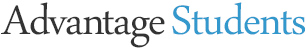 Before you begin your clinical rotation experience, you will be required to complete a satisfactory background check and drug test. For a fast and easy background and drug screening solution, turn to InfoMart’s Advantage Students, the preferred screener for students in the healthcare field. To Place an Order:Log into your account on www.advantagestudents.comClick on “Order”Click on “Click Here To Start Your Background Check”Select “Fingerprinting”Select the Fingerprint Only Package (unless instructed otherwise by your school or clinical site).Fingerprinting:  Once the order has been processed and payment has been received an email will be sent to you with further instructions on how to complete the fingerprinting.Order Status:  After the request is underway, you can log into the site to view your profile progress.  Simply click the status link to view the profile.  You will be notified by email when your background check is complete.   Sharing Results:  To select a hospital to share results with, simply click on the hospital, then click Share. You (or your school will follow this process each time you are placed for clinical rotation at a different hospital facility).  If a hospital is not listed as a user on the website, you can print your report from the website by clicking on the “completed” link and provide it to them in person. For further assistance, please contact: 					Natalie McLain, National Account Manager	InfoMart / Advantage Students	770.984.2727 ext. 1376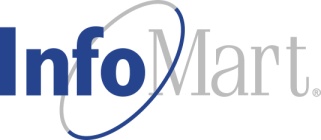 	natalie.mclain@infomart-usa.com	www.infomart-usa.comStudent package:  $46.25Package includes: GCIC GAPS Fingerprinting  